O P T I O N S   F O R   A R R I V I N G   T O   V I P A V A   OPTION No.1:The best transport connection: → Jože Pučnik Airport Ljubljana - Slovenia	→ then by bus from the airport to the main bus station in Ljubljana Link to the bus timetable: https://shuttle.nomago.si/si/domov?gad_source=1&gclid=Cj0KCQiAgqGrBhDtARIsAM5s0_nsvAXnTdt9jcY-h_5jPgaq3MWp2cSjHd6wg9vrAJ-5uedJrJs9GNoaAv89EALw_wcB	or: https://shuttle.nomago.si/si/destinacije/brnik → then by bus from the main bus station in Ljubljana to Vipava – direct linesLink to the timetable: https://www.nomago.si/  https://www.ap-ljubljana.si/avtobus/Ljubljana%20avtobusna%20postaja-do-Vipava 	→ You can also use a TAXI or book a GoOpti transport in advance. Transport booking:   https://www.goopti.com/en/ 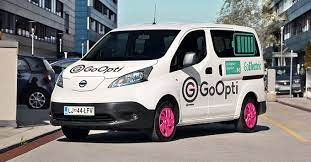 OPTION No.2:Other options:Airport Friuli Venezia Gulia S.p.a. (GO) - ItalyAirport Venice Marco Polo (VCE)- ItalyAirport Treviso A. Canova (TSF) - Italy Airport Klagenfurt (KLU) - AustriaFranjo Tuđman Airport (ZAG) Zagreb - Croatia → If you choose to arrive at any airport in Italy, you continue your journey from the airport to Nova Gorica (SLO), and from there to Vipava. → You can use a TAXI or order a GoOpti transport in advance.→ If you choose to arrive at any airport in Austria or in Croatia, you continue your journey to Ljubljana, then take a bus to Vipava from the main bus station.Travelling from Ljubljana to Vipava by train is not possible.→ You can use TAXI or order a GoOpti transport in advance.OPTION No.3: → You can get to Ljubjana from any country by train or by bus, → then from the main bus or train station Ljubljana by bus to Vipava - direct lines  Link to the timetable: https://www.nomago.si/  https://www.ap-ljubljana.si/avtobus/Ljubljana%20avtobusna%20postaja-do-Vipava Transport by train from Ljubljana to Vipava is not possible.→ You can use TAXI or order a GoOpti transport in advance.